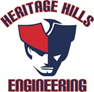 3D Printing File From InventorHave the object you want printed opened on Inventor.Go to “File”Hover your mouse over “Save As”Click “Save Copy As”Where it says “Save as type:”, click the drop down menu and select “STL Files (*.stl)Save this onto your flashdrive.Go to the middle computer on the tables with all of the printers, put your flash drive in it,  and open the MakerBot Print App.Open the “Project Panel” - located below the view and help buttons in the top left corner.

Select “Add Models”.Choose the files you want to print.Check the Scale and make sure you have it set to print the size you want.Save this onto your flashdrive. (Or hit print if printers are connected to computer)Eject your flash drive and plug it into one of the printers (not Polly the Printer unless you specified in the MakerBot Print App that you were going to use a Replicator+)Select “PRINT” and then “USB”.Pick the file you want printed and begin the print! 3D Printing File From ThingiverseGo to thingiverse.com & search for anything you want to printSelect what you want printedClick “Thing Files” below the pictures of the objectDownload the files separatelyMinimize the tab and open the MakerBot Print appMake sure you have the right printer selectedOpen the “Project Panel” - located below the view and help buttons in the top left corner

Select “Add Models”Choose the files you want to printClick “Print”(P.S.- You may have to follow steps 11-15 from the previous page if you cannot simply click print)